Asesiad RisgPWYSIG: Llenwch bob maes!Appendix AAppendix B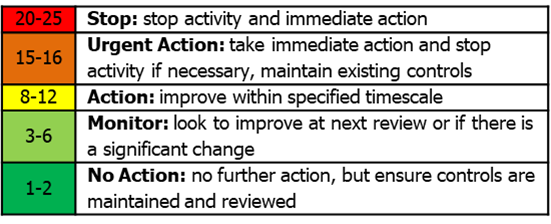 Enw’r Clwb/Cymdeithas/Prosiect Gwirfoddol:Enw’r Aseswr/wyr:Lleoliad y Weithgaredd:[ysgrifennwch yma][ysgrifennwch yma]Dyddiad y Weithgaredd:[ysgrifennwch yma][ysgrifennwch yma]Amser y Weithgaredd:Perygl:Pobl Mewn Perygl:Ffactor Risg:Ffactor Risg:Ffactor Risg:Mesurau Rheoli Fydd Angen:Risgau Anodd Cael Gwared Arnynt:Risgau Anodd Cael Gwared Arnynt:Risgau Anodd Cael Gwared Arnynt:Rhestrwch beth allai niweidio pobl yn y weithgaredd hon, defnyddiwch appendix A i’ch helpu i adnabod peryglonRhestr o’r bobl a allai gael eu niweidio ee Staff, Aelodau, YmwelwyrAr gyfer pob risg, ystyriwch lefel y risg fel tasech chi’n gwneud y weithgaredd heb fesurau rheoliAr gyfer pob risg, ystyriwch lefel y risg fel tasech chi’n gwneud y weithgaredd heb fesurau rheoliAr gyfer pob risg, ystyriwch lefel y risg fel tasech chi’n gwneud y weithgaredd heb fesurau rheoliAr gyfer pob risg, rhestrwch y mesurau y byddwch yn eu cymryd i leihau’r risg sydd wedi’i adnabod, ee penodi pobl gymwys, cael hyfforddiant, trefnu ac ymarfer, defnydd o offer diogelu personol. Ar gyfer pob risg, ystyriwch y risgiau fydd yn anodd cael gwared arnynt ar ôl rhoi’r mesurau rheoli ar waithAr gyfer pob risg, ystyriwch y risgiau fydd yn anodd cael gwared arnynt ar ôl rhoi’r mesurau rheoli ar waithAr gyfer pob risg, ystyriwch y risgiau fydd yn anodd cael gwared arnynt ar ôl rhoi’r mesurau rheoli ar waithRhestrwch beth allai niweidio pobl yn y weithgaredd hon, defnyddiwch appendix A i’ch helpu i adnabod peryglonRhestr o’r bobl a allai gael eu niweidio ee Staff, Aelodau, YmwelwyrAr gyfer pob risg, ystyriwch lefel y risg fel tasech chi’n gwneud y weithgaredd heb fesurau rheoliAr gyfer pob risg, ystyriwch lefel y risg fel tasech chi’n gwneud y weithgaredd heb fesurau rheoliAr gyfer pob risg, ystyriwch lefel y risg fel tasech chi’n gwneud y weithgaredd heb fesurau rheoliAr gyfer pob risg, rhestrwch y mesurau y byddwch yn eu cymryd i leihau’r risg sydd wedi’i adnabod, ee penodi pobl gymwys, cael hyfforddiant, trefnu ac ymarfer, defnydd o offer diogelu personol. Ar gyfer pob risg, ystyriwch y risgiau fydd yn anodd cael gwared arnynt ar ôl rhoi’r mesurau rheoli ar waithAr gyfer pob risg, ystyriwch y risgiau fydd yn anodd cael gwared arnynt ar ôl rhoi’r mesurau rheoli ar waithAr gyfer pob risg, ystyriwch y risgiau fydd yn anodd cael gwared arnynt ar ôl rhoi’r mesurau rheoli ar waithRhestrwch beth allai niweidio pobl yn y weithgaredd hon, defnyddiwch appendix A i’ch helpu i adnabod peryglonRhestr o’r bobl a allai gael eu niweidio ee Staff, Aelodau, YmwelwyrAr gyfer pob risg, ystyriwch lefel y risg fel tasech chi’n gwneud y weithgaredd heb fesurau rheoliAr gyfer pob risg, ystyriwch lefel y risg fel tasech chi’n gwneud y weithgaredd heb fesurau rheoliAr gyfer pob risg, ystyriwch lefel y risg fel tasech chi’n gwneud y weithgaredd heb fesurau rheoliAr gyfer pob risg, rhestrwch y mesurau y byddwch yn eu cymryd i leihau’r risg sydd wedi’i adnabod, ee penodi pobl gymwys, cael hyfforddiant, trefnu ac ymarfer, defnydd o offer diogelu personol. Ar gyfer pob risg, ystyriwch y risgiau fydd yn anodd cael gwared arnynt ar ôl rhoi’r mesurau rheoli ar waithAr gyfer pob risg, ystyriwch y risgiau fydd yn anodd cael gwared arnynt ar ôl rhoi’r mesurau rheoli ar waithAr gyfer pob risg, ystyriwch y risgiau fydd yn anodd cael gwared arnynt ar ôl rhoi’r mesurau rheoli ar waithRhestrwch beth allai niweidio pobl yn y weithgaredd hon, defnyddiwch appendix A i’ch helpu i adnabod peryglonRhestr o’r bobl a allai gael eu niweidio ee Staff, Aelodau, YmwelwyrDifrifoldebTebygrwyddRisgAr gyfer pob risg, rhestrwch y mesurau y byddwch yn eu cymryd i leihau’r risg sydd wedi’i adnabod, ee penodi pobl gymwys, cael hyfforddiant, trefnu ac ymarfer, defnydd o offer diogelu personol. DifrifoldebTebygrwyddRisgLlofnodwyd:Dyddiad:Dyddiad adolygu’r asesiad risg:(12 mis o ddyddiad y digwyddiad ar ei hwyraf)Llofnodwyd:Dyddiad:Dyddiad adolygu’r asesiad risg:(12 mis o ddyddiad y digwyddiad ar ei hwyraf)Llofnodwyd:Dyddiad:Dyddiad adolygu’r asesiad risg:(12 mis o ddyddiad y digwyddiad ar ei hwyraf)Rhestr Beryglon – Defnyddiwch y bwrdd hwn i’ch help i adnabod Peryglon, cewch feddwl am risgiau sydd ddim ar y rhestr hon, defnyddiwch y rheiny i gwblhau’r ffurflen asesiad risgRhestr Beryglon – Defnyddiwch y bwrdd hwn i’ch help i adnabod Peryglon, cewch feddwl am risgiau sydd ddim ar y rhestr hon, defnyddiwch y rheiny i gwblhau’r ffurflen asesiad risgRhestr Beryglon – Defnyddiwch y bwrdd hwn i’ch help i adnabod Peryglon, cewch feddwl am risgiau sydd ddim ar y rhestr hon, defnyddiwch y rheiny i gwblhau’r ffurflen asesiad risgRhestr Beryglon – Defnyddiwch y bwrdd hwn i’ch help i adnabod Peryglon, cewch feddwl am risgiau sydd ddim ar y rhestr hon, defnyddiwch y rheiny i gwblhau’r ffurflen asesiad risgRhestr Beryglon – Defnyddiwch y bwrdd hwn i’ch help i adnabod Peryglon, cewch feddwl am risgiau sydd ddim ar y rhestr hon, defnyddiwch y rheiny i gwblhau’r ffurflen asesiad risgRhestr Beryglon – Defnyddiwch y bwrdd hwn i’ch help i adnabod Peryglon, cewch feddwl am risgiau sydd ddim ar y rhestr hon, defnyddiwch y rheiny i gwblhau’r ffurflen asesiad risgPeryglon Amgylchiadau CroesPeryglon cemegol / corfforolCroesPeryglon iechydCroesYmosodiad gan bersonCyffwrdd â hylif / anwedd oerCyfryngau sy’n achosi clefydYmosodiad gan anifailCyffwrdd ag arwyneb oerHaintAnadlu nwy cywasgedigCyffwrdd â hylif / anwedd poethDiffyg dŵr / bwydAmgylchedd oerCyffwrdd ag arwyneb poethDiffyg ocsigenGwasgu gan lwythSioc drydanBlinder corfforolBoddiFfrwydrad / chwythGweithrediadau ailadroddus / drosodd a throsoddCael eich dal mewn peirannau symudRhyddhad ffrwydrol o bwysau wedi’u storioYstum corff statigPwysedd atmosfferig uchelTân StraenAmgylchedd boethSylwedd peryglusCael eich gwenwynoBygythiadauYmbelydredd ïoneiddioCodi a charioGolau laserPeryglon amgylcheddolGwrthrych yn cwympo, symud neu hedfanMelltYsbwrielRhwystr / nodwedd agoredSŵnNiwsans sŵn / dirgrynuGwrthrych/deunydd miniogYmbelydredd di-ïonaiddNiwed corfforolSaethu gan arf tanioGolau strobosgopigSylwedd gwastraff yn cael ei ryddhau i’r aerArwyneb llithrigDirgryndodSylwedd gwastraff yn cael ei ryddhau i’r pridd / daearCael eich maglu mewn peirannau symudPeryg bagluPeryglon rheoli / trefnuArdrawiad / gwrthdrawiad cerbydFfactorau rheoliGweithio ar uchderMatrics Risg  –defnyddio hwn i benderfynu tebygrwydd pob risg ee ‘pa mor wael neu debyg’Tebygrwydd y PeryglTebygrwydd y PeryglTebygrwydd y PeryglTebygrwydd y PeryglTebygrwydd y PeryglDifrifoldeb y RisgAnnhebyg Iawn (1)Annhebyg (2)Digon Tebyg (3)Tebyg (4)Tebyg Iawn (5)Dibwys (1)  ee clais bach12345Bychan (2)  ee clwyf, clais dwfn246810Cymedrol (3)  ee clwyf dwfn, rhwygo cyhyr3691215Difrifol (4)  ee torri  asgwrn, mynd yn anwybodol48121620Difrifol Iawn (5) ee marwolaeth, anablu’n barhaol510152025